Информация для судоводителей(Приложение к приказу МЧС России от 29.06.2005  №  502)ПРАВИЛАпользования маломерными судамина водных объектах Российской ФедерацииI. Общие положения1. Настоящие Правила устанавливают единый порядок пользования маломерными судами на водных объектах Российской Федерации и распространяются на принадлежащие юридическим и физическим лицам:самоходные суда внутреннего плавания и иные плавучие объекты вместимостью менее 80 тонн с главными двигателями мощностью менее 55 киловатт или с подвесными моторами независимо от мощности, водные мотоциклы (гидроциклы) и несамоходные суда вместимостью менее 80 тонн (кроме пассажирских, наливных, военных, прогулочных парусных и спортивных парусных судов, судов смешанного (река-море) плавания, а  также принадлежащих физическим  лицам гребных лодок грузоподъемностью менее 100 килограммов, байдарок – менее 150 килограммов и надувных безмоторных судов – менее 225 килограммов), эксплуатируемые во внутренних водах;прогулочные суда пассажировместимостью не более 12 человек независимо от мощности главных двигателей и вместимости, иные суда и  плавучие средства пассажировместимостью не более 12 человек с главными двигателями мощностью менее 55 киловатт или подвесными моторами независимо от мощности, водные мотоциклы (гидроциклы) и несамоходные суда вместимостью менее 80 тонн (кроме пассажирских, грузопассажирских, нефтеналивных, буксирных, военных и спортивных парусных судов), используемые в целях мореплавания.2. Контроль за выполнением требований настоящих Правил осуществляет Государственная инспекция по маломерным судам Министерства Российской Федерации по делам гражданской обороны, чрезвычайным ситуациям и ликвидации последствий стихийных бедствий (далее - ГИМС МЧС России).II. Порядок пользования маломерными судами3. Пользование маломерными судами разрешается после их государственной регистрации в судовой книге, нанесения бортовых (регистрационных) номеров и технического освидетельствования (осмотра),  с соблюдением установленных условий, норм и технических требований по пассажировместимости, грузоподъемности, предельной мощности и количеству двигателей, допустимой площади парусов, району плавания, высоте волны, при которой судно может плавать, осадке, надводному борту, оснащению спасательными и противопожарными средствами, сигнальными огнями, навигационным и другим оборудованием.4. Государственную регистрацию, учет, классификацию и техническое освидетельствование (осмотр) маломерных судов осуществляют государственные инспекции по маломерным судам в составе главных управлений МЧС России по субъектам Российской Федерации и центры Государственной инспекции по маломерным судам МЧС России по субъектам Российской Федерации.5. К управлению маломерными судами, прошедшими государственную регистрацию, допускаются судоводители, имеющие удостоверение на право управления маломерными судами.6. На водных объектах, не имеющих судоходной (навигационной) обстановки, маневрирование маломерных судов при расхождении должно осуществляться с учетом правостороннего движения (левыми бортами).7. Безопасная скорость движения маломерных судов на акваториях в границах населенных пунктов и баз (сооружений) для стоянок маломерных судов устанавливается Главным государственным инспектором по маломерным судам субъекта Российской Федерации применительно к местным условиям и в соответствии с Правилами плавания по внутренним водным путям Российской Федерации, утвержденными приказом Министерства транспорта Российской Федерации от 14.10.2002 № 129, зарегистрированным в Минюсте России 30 декабря 2002 г. № 4088 (далее – ППВВП).8. При плавании на маломерных судах запрещается:а) управлять маломерным судном: не зарегистрированным в установленном порядке; не прошедшим технического освидетельствования (осмотра); не несущим бортовых номеров; переоборудованным без соответствующего разрешения; с нарушением норм загрузки, пассажировместимости, ограничений порайону и условиям плавания; без удостоверения на право управления маломерным судном; в состоянии опьянения;б) передавать управление судном лицу, не имеющему права управления или находящемуся в состоянии опьянения;в) превышать установленные скорости движения;г) нарушать правила маневрирования, подачи звуковых сигналов, несения бортовых огней и знаков;д) наносить повреждения гидротехническим сооружениям, техническим средствам, знакам судоходной и навигационной обстановки;е) заходить в постоянно или временно закрытые для плавания районы без специального разрешения или преднамеренно останавливаться в запрещенных местах;ж) в целях обеспечения безопасности людей  заходить под мотором или парусом и маневрировать на акваториях пляжей, купален, других мест купания и массового отдыха населения на водных объектах;з) приближаться на водных мотоциклах (гидроциклах) к ограждению границ заплыва на пляжах и других организованных мест купания;и) перевозить на судне детей дошкольного возраста без сопровождения взрослых;к) швартоваться, останавливаться, становиться на якорь у плавучих навигационных знаков, грузовых и пассажирских причалов, пирсов, дебаркадеров, доков (плавдоков) и под мостами, маневрировать в непосредственной  близости  от  транспортных и технических судов морского и речного флота, создавать своими действиями помехи судоходству;л) устанавливать моторы на гребные лодки при отсутствии соответствующей записи в судовом билете;м) использовать суда в целях браконьерства и других противоправных действий;н) осуществлять пересадку людей с одного судна на другое во время движения;о) осуществлять заправку топливом без соблюдения соответствующих мер пожарной безопасности;п) выходить на судовой ход при ограниченной (менее 1 км) видимости;р) осуществлять расхождение и обгон судов в местах расположения аварийно-ремонтных заграждений, переправ и работающих земснарядов, а также в пролетах мостов и подходных каналах, при подходе к шлюзам;с) двигаться в тумане или в других неблагоприятных метеоусловиях, когда из-за отсутствия видимости невозможна ориентировка;т) нарушать правила, обеспечивающие безопасность плавания, а также безопасность пассажиров при посадке на суда, в пути следования и при высадке их с судов.9. Пользование маломерными судами запрещается при следующих неисправностях:а) наличие сквозных пробоин корпуса судна независимо от их местонахождения;б) отсутствие или разгерметизация гермоотсеков и (или) воздушных ящиков судна;в) 	отсутствие предусмотренных конструкцией деталей крепления рулевого устройства или повреждение его составных частей, или необеспечение надежности его работы;г) наличие утечек топлива, вибрации, отсутствие или неисправность глушителя,	повреждение системы дистанционного управления двигателем, необеспечение надежного включения (выключения) реверс-редуктора, неисправность блокировки запуска двигателя (мотора) при включенном реверсе;д) несоответствие нормам комплектации и оборудования судна, указанным в судовом билете;е) отсутствие, неисправность, или несоответствие отличительных огней установленным требованиям. Информационный бюллетень № 11, 2015 Издатель:  Администрация МО «Омский сельсовет» НАО, Совет депутатов МО  «Омский сельсовет» НАО. Село Ома, редактор  Кокин Е.А. Тираж 30 экз. Бесплатно. Отпечатано на принтере Администрации МО «Омский сельсовет» НАО.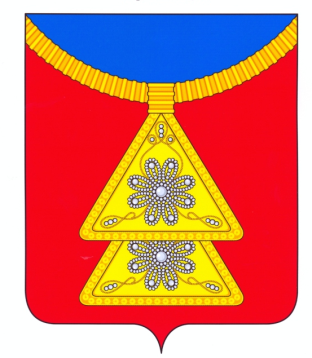 